Working with Monomials and BinomialsWorking with Monomials and BinomialsWorking with Monomials and BinomialsWorking with Monomials and BinomialsInterprets models of monomials 
and binomials  “This design models (5s + 4t).”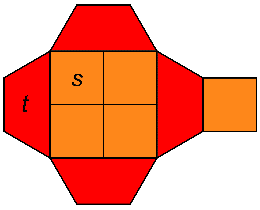 Determines sums and differences 
of monomials with whole-number 
or integer coefficients 6s  (2s)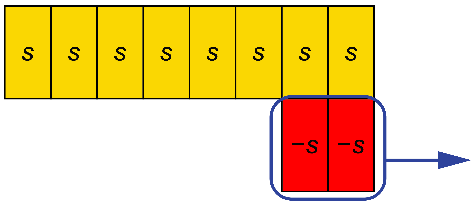 “I modelled 6s. I didn’t have any 
s-tiles to take away, so I added 
2 zero pairs. I took away 2 –s-tiles, leaving 8 s-tiles, or 8s.”Determines sums of binomials with integer coefficients(–3x + 4y) + (–2x – 3y)“I need to model 2 different variables and positive and negative coefficients. I’m going to use algebra tiles and two-colour counters. When I combine tiles and counters, and remove zero pairs, I end up with 
5 red x-tiles and 1 yellow y-counter. The answer is –5x + y.”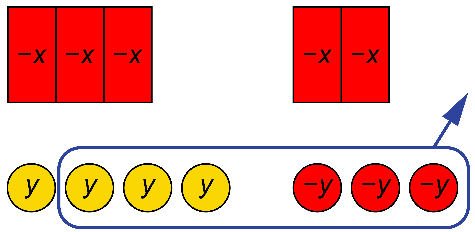 Solves applied problems involving the addition of binomialsEach side of an equilateral triangle has length (2x + 5) cm. 
What is its perimeter?“The perimeter is the sum of the 
side lengths: 
(2x + 5) + (2x + 5) + (2x + 5)I can add the x’s and add the constants.   2x + 2x + 2x + 5 + 5 + 5= 6x + 15The perimeter is (6x + 15) cm.Observations/DocumentationObservations/DocumentationObservations/DocumentationObservations/Documentation